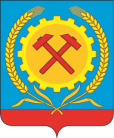 СОВЕТ НАРОДНЫХ ДЕПУТАТОВ ГОРОДСКОГО ПОСЕЛЕНИЯГОРОД ПОВОРИНО ПОВОРИНСКОГО МУНИЦИПАЛЬНОГОРАЙОНА ВОРОНЕЖСКОЙ ОБЛАСТИ                                                                                                           Утверждаю:                                                                               Глава городского поселения                                                                                      город   Поворино Поворинского                                                                         муниципального района                                                                      Воронежской области                                                                                 _____________В.П. Буравлев                                                                                                        20.12.2022 г.АктОт 20.12.2022г.        обнародования решений  Совета народных депутатов городского поселения город Поворино Поворинского муниципального района Воронежской области от 20.12.2022г. № 188-191                                                                                           Дата начала обнародования: 20.12.2022г.                                                                                           Дата окончания обнародования: 30.12.2022г.	В соответствии с Уставом городского поселения город Поворино Поворинского муниципального района Воронежской области, комиссия в составе: Овсянников Роман Валентинович – заместитель главы городского поселения город Поворино, депутат Совета народных депутатов городского поселения город Поворино, Обожганкина Елена Михайловна – главный специалист Совета народных депутатов городского поселения город Поворино, Тарадина Оксана Владимировна – депутат Совета народных депутатов городского поселения город Поворино:  составила настоящий акт о том, что с целью доведения до сведения граждан, проживающих на территории городского поселения город Поворино Поворинского муниципального района Воронежской области, были обнародованы следующие  решения Совета народных депутатов городского поселения город Поворино Поворинского муниципального района Воронежской области: От 20.12.2022г. № 188 О внесении изменений в решение Совета народных депутатов городского поселения город Поворино Поворинского муниципального района Воронежской области от 15.08.2014 г. № 54 «Об утверждении Положения  «О бюджетном процессе в городском поселении город Поворино Поворинского муниципального района Воронежской области» (в ред. решения СНД от 02.07.2015г. № 131, от 29.11.2016 г. № 211, от 20.12.2019 г. № 28, от 18.02.2020г. № 33, от 27.11.2020г. № 72, от 15.10.2021 г. № 111, от 15.04.2022г. №156);От 20.12.2022г. № 189 О передаче  недвижимого  имущества в муниципальную собственностьПоворинского муниципального района Воронежской области;От 20.12.2022г. № 190 О внесении изменений в решение Совета народных депутатов от 21.12.2018г. №337«Об утверждении границ территории деятельности территориального общественного самоуправления»; От 20.12.2022г. № 191 О внесении изменений в решение Совета народных депутатов от 02.07.2015г. № 128 «Об утверждении границ территории  деятельности территориального  общественного самоуправления».Путём размещения  с 20.12.2022 г. по 30.12.2022 г.  указанных  решений на информационных стендах (здание администрации городского поселения                                                                                                                                                                                                                                                                                                                                                                                                                                                                                                                                                                                                                                                                                                                                                                                                                                                                                                                                                                                                                                                      город Поворино – пл. Комсомольская,2; здание МКУК ЦКТ города Поворино – ул.  Советская, 35; здание МКУК МБ Поворинского муниципального района – ул. Советская, 81;),   утверждённого решением Совета народных депутатов городского поселения город  Поворино Поворинского муниципального района Воронежской области № 85 от 27.12.2011 года «Об обнародовании муниципальных правовых актов» и на официальном сайте городского поселения город Поворино www.povorinosity.ru. На официальном сайте www.povorinosity.ru. обнародованные решения от 20.12.2022г. №№ 188-191 размещены в разделе «Решения СНД» - папке «сессия № 39 от 20.12.2022г.» постоянно с 20.12.2022г.Настоящий акт составлен в трёх экземплярах,  которые   хранятся вместе с первыми экземплярами решений  Совета народных депутатов городского поселения город Поворино Поворинского муниципального района. Члены комиссии:                                                            _________________     Овсянников Р.В.                                                                                         __________________    Обожганкина Е.М.                                                                                         __________________    Тарадина О.В.